L’industrie de l’édition en Afriqueet son rôle dans l’éducation et la croissance économiqueorganisée parl’Organisation Mondiale de la Propriété Intellectuelle (OMPI)en coopération avecle Ministère des arts et de la culture de la République du CamerounYaoundé, Cameroun, 22 et 23 novembre 2017Programme provisoireétabli par le Bureau international de l’OMPIMardi 21 novembre 201716 h 00	EnregistrementMercredi 22 novembre 20179 h 00 – 9 h 45 	Cérémonie d’ouverture	Le Maître de cérémonies du Ministère des arts et de la culture de la République du Cameroun, YaoundéLe Délégué du Gouvernement auprès de la Communauté urbaine de YaoundéM. Francis Gurry, Directeur général de l’OMPI, Genève [Vidéo]Le Premier Ministre de la République du Cameroun, Yaoundé9 h 45 – 10 h 45	Networking Pause-café et conférence de presse10 h 45 – 11 h 00	Keynote : L’industrie de l’édition en Afrique et son rôle dans l’éducation et la croissance économiqueIntervenante : 		Mme Sylvie Forbin, Vice-directrice générale, OMPI, Genève11 h 00 – 13 h 00	Préparer la scène pour une industrie florissante de l'édition Bases juridiques, sociales, économiques et culturelles pour une industrie de l’édition et une culture de la lectureModérateur : 	M. Marcelin Vounda Etoa, Éditeur et Professeur, Université de YaoundéConférenciers : 	M. Jens Bammel, Auteur, GenèveM. John Asein, Directeur, Institut nigérian du droit d’auteur, Ibadan, Nigeria M. Brian Wafawarowa, Membre du conseil d'administration, International Publishers' Association (IPA), Cape Town, Afrique du SudM. Denis Berriat, Directeur général, Hachette Livre International, Paris13 h 00 – 14 h 30	Pause déjeuner14 h 30 – 18 h 00	Les bases juridiques, sociales, économiques et culturelles du secteur de l’édition et de la culture de la lectureAteliers : 	La politique publique pour soutenir la chaîne de valeur économique pour l'industrie de l'édition et la distribution de livres, en particulier pour les écoles20 h 00 – 22 h 00 	Évènement culturel et réception Jeudi 23 novembre 20179 h 00 – 10 h 30 	Préparer la scène à l’accès aux matériaux éducatifsAccès aux contenus éducatifs, en format imprimé ou numériqueAnimateur : 	M. Jean Tabi Manga, Président, Commission nationale d’agrément des manuels scolaires et de matériels didactiques, YaoundéConférenciers : 	M. Jens BammelM. Brian WafawarowaMme Marisella Ouma, Deputy Solicitor General, Division des conseils juridiques et de la recherche, Bureau du Procureur général et département de la justice, Nairobi	M. John AseinM. Jerker Rydén, LLM/BBA, conseiller juridique principal, Bibliothèque royale, Bibliothèque nationale de Suède, Stockholm10 h 30 – 11 h 00	Pause-café11 h 00 – 12 h 30	Accès aux contenus éducatifs, en format imprimé ou numériqueAteliers: 		Modèles d'accès numérique et transfrontalier, modèles de partenariat public-privé et environnement de confiance (législation, normes, mesures techniques de protection)12 h 30 – 14 h 00	Pause déjeuner14 h 00 – 15 h 30	Accès aux contenus éducatifs, en format imprimé ou numérique Suite des ateliers15 h 30 – 16 h 00	Pause-café16 h 00 – 17 h 00	Plan d’action de Yaoundé	Plénière de synthèse : Examen et adoption d’un plan d’actionModératrice : 	Mme Sylvie Forbin17 h 00 – 18 h 00	Table ronde ministérielleModératrice : 	Mme Sylvie ForbinS.E. M. Iddi Ziblim, Vice-ministre du tourisme, des arts et de la culture de la République du GhanaS.E. M. Mahamet Saleh Haroun, Ministre du développement touristique, de la culture et de l'artisanat de la République du TchadS.E. M. Narcisse Mouelle Kombi, Ministre des arts et de la culture de la République du Cameroun18 h 00  – 19 h 00	Cocktail de clôture[Fin du document]FF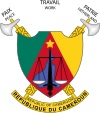 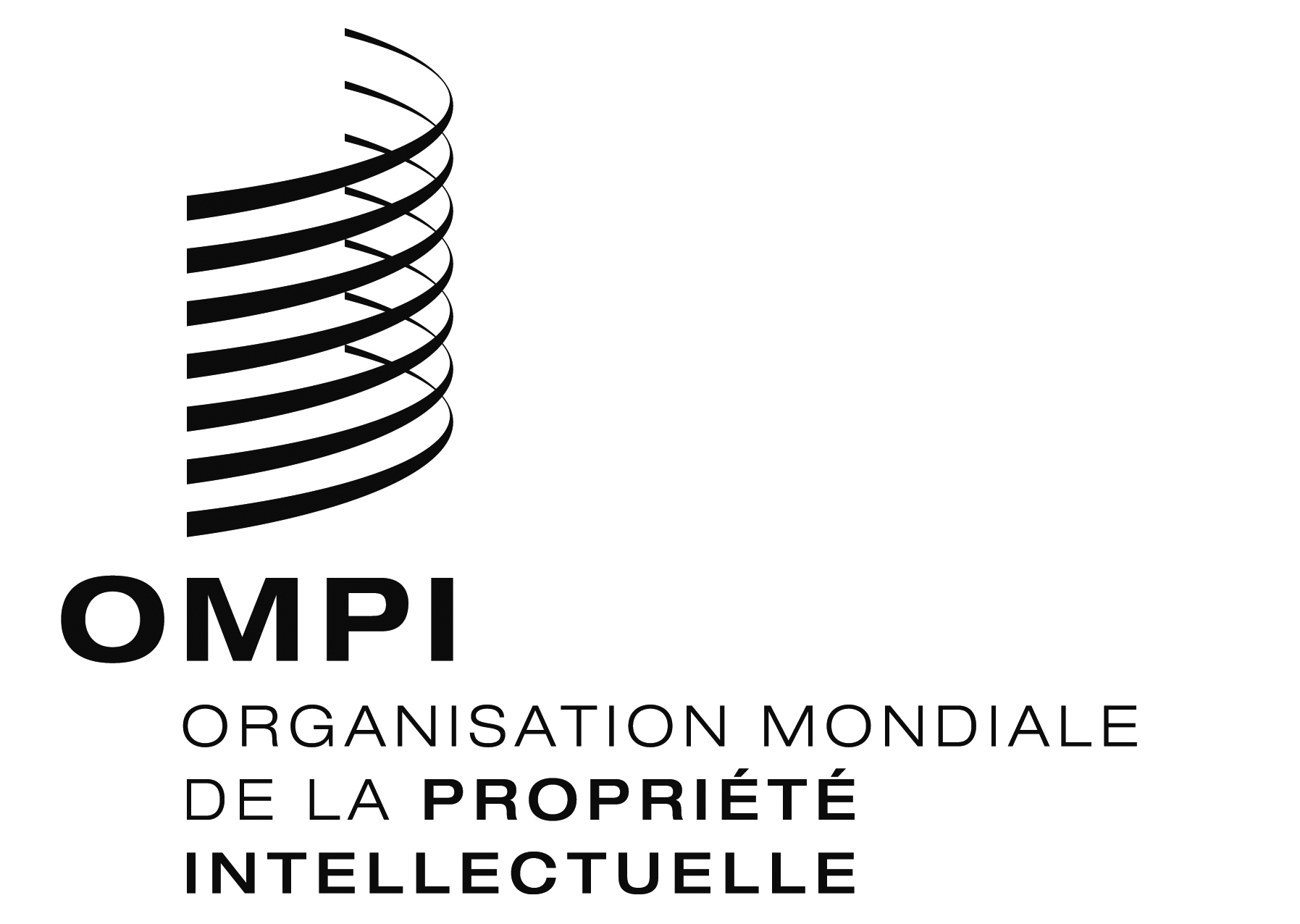 RÉpublique du CamerounConfÉrence rÉgionale de haut niveauConfÉrence rÉgionale de haut niveauWIPO/HL/CR/YAO/17/INF/1 Prov. WIPO/HL/CR/YAO/17/INF/1 Prov. orIGINAL : anglaisorIGINAL : anglaisDATE :  17 NOVEMBRE 2017DATE :  17 NOVEMBRE 2017